INDICAÇÃO N.º 641/2019Ementa: realizar o serviço de tapa buracos, na Rua Onze,  no Jardim Universo.Exma. Senhora Presidente.Justificativa:Tendo em vista a grande quantidade de  buracos na rua, oferecendo perigo aos motoristas,  a Vereadora Mônica Morandi requer nos termos do art. 127 do regimento interno, que seja encaminhada ao Exmo. Prefeito Municipal a seguinte indicação:	Que seja realizado o serviço de tapa buracos na Rua Onze, na altura do campo de areia, no  Jardim Universo.Valinhos, 11 de março de 2019.____________________Mônica MorandiVereadoraFotos anexas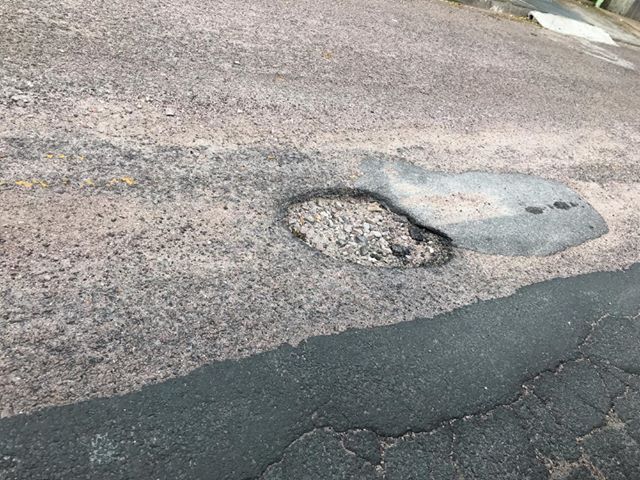 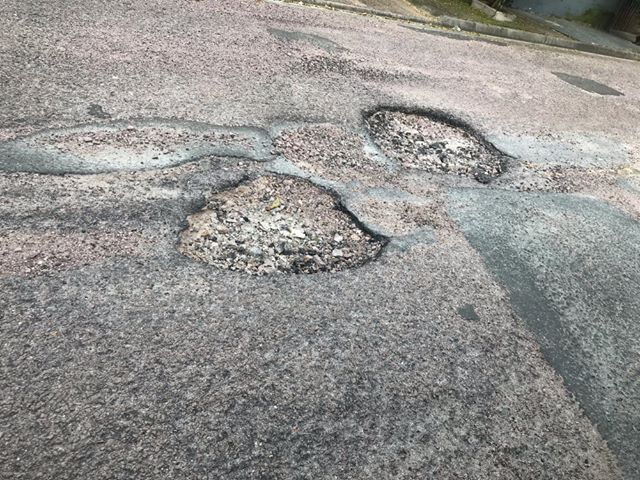 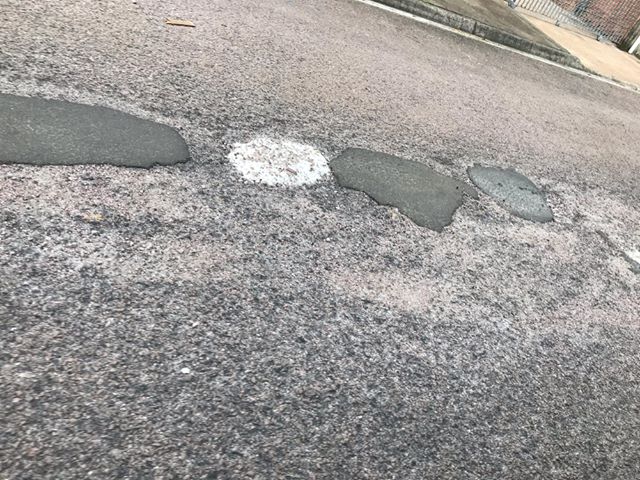 